Domper voor combinatieteamHet streven om kampioen te worden liep een flinke deuk op door de –weliswaar kleine- nederlaag tegen concurrent DEZ Reeuwijk-Zegveld CT.Aanvankelijk zag het er nog goed uit. Losseni won in zijn bekende stijl. Bart van Geel voegde daar een knappe overwinning aan toe. Barbara moest zich gewonnen geven. Schelte kwam na een moeizame partij tot remise. Op de 54e zet miste zijn tegenstandster een goede kans op de overwinning. Aan het eerste bord hield Sijmen uitstekend stand. Toen Joop via een fraaie combinatie won leek er met een 8-4 voorsprong geen vuiltje aan de lucht. Dat was helaas meer schijn dan werkelijkheid. Nederlagen van Johan, Jan en Frans bogen de stand om naar 8-10. In de laatste partij van Martrin werd lang doorgespeeld in een vier om vier die uiteindelijk op een puntendeling uitliep.Zaanstreek Purmerend CTZaanstreek Purmerend CTZaanstreek Purmerend CTDEZ Reeuw/Zegveld CTDEZ Reeuw/Zegveld CTUitslagUitslagUitslagSijmen Hansen1109-Arie de Bruijn12251-15Johan Veerman1116-Alex Bitter11280-27Losseni Savané1208-Kariem Droog10172-01Joop Wind1084-Hans de Knikker10782-06Bart van Geel1077-Bouke Bruinsma10522-02Frans Kroese1055-Peter de Bruijn9700-29Jan Hania1032-Arie v.d. Knaap9560-28Barbara Graas1010-Mar. Groenend.10100-23Martin Berends988-Gerardo Ijssel11421-110Schelte Betten874-Maaike Kramer8591-149-11PlTeams123456789101112WePuBs1  DEZ Reeuwijk/Zegveld CT  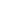 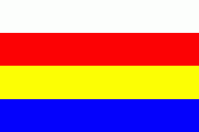 ....11..15....12......36162  RDC Rijnsburg 2  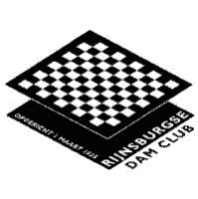 ..10........16......1635243  IJmuiden Zaanstreek CT  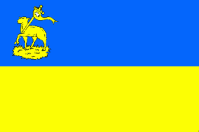 ..10......13....12....35104  Zaanstreek/Purmerend CT  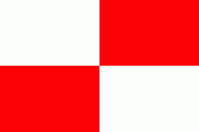 9....17......13......34185  Den Haag Hofstaddammers CT  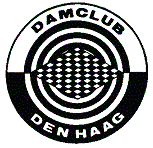 ......3....3..1411..44-186  Samen Sterk 2  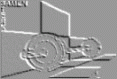 5..............14..1033-27  SNA 3  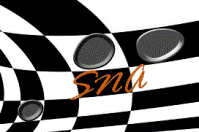 ....7......11....10..33-48  Zenderstad  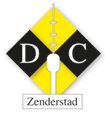 ..4....17..9........3209  Haarlemse Damclub 2  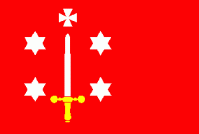 8....7..........11..32-810  DOS Delft  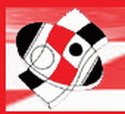 ....8..66........1342-1411  Gooi & Eemland 2  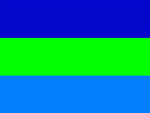 ........9..10..9....31-412  Scheveningen  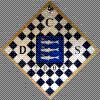 ..4......10......7..31-18